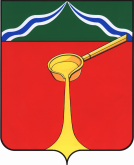 Калужская областьАдминистрация муниципального района«Город Людиново и Людиновский район»П О С Т А Н О В Л Е Н И Е           от  «____» ___________ 2019 г.	                                                                    № _________В соответствии со статьей 78 Бюджетного кодекса Российской Федерации, в целях частичного возмещения собственникам жилых помещений в многоквартирных домах и собственникам домовладений их затрат, связанных с проведением в 2019-2020 годах работ по переключению с централизованного на поквартирное теплоснабжение с использованием настенных двухконтурных газовых котлов с закрытой камерой сгорания на территории муниципального района «Город Людиново и Людиновский район», администрация муниципального района ПОСТАНОВЛЯЕТ:1. Утвердить прилагаемое Положение «О порядке оказания социальной помощи собственникам жилых помещений в многоквартирных домах и собственникам домовладений в целях частичного возмещения их затрат, связанных с проведением в 2019-2020 годах работ по переключению с централизованного на поквартирное теплоснабжение от бытовых газоиспользующих приборов на территории муниципального района «Город Людиново и Людиновский район».2. Настоящее постановление подлежит опубликованию в установленном законом порядке.3. Контроль за исполнением настоящего постановления возложить на заместителя главы администрации муниципального района «Город Людиново и Людиновский район»                 Е.И. Шарова.Глава администрации муниципального района                                                                                                 Д.М. АганичевПриложение к постановлениюадминистрации муниципального района «Город Людиново и Людиновский район»от _________ 2019 г. № ________ПОЛОЖЕНИЕО ПОРЯДКЕ ОКАЗАНИЯ СОЦИАЛЬНОЙ ПОМОЩИ СОБСТВЕННИКАМ ЖИЛЫХ ПОМЕЩЕНИЙ В МНОГОКВАРТИРНЫХ ДОМАХ И СОБСТВЕННИКАМ ДОМОВЛАДЕНИЙ В ЦЕЛЯХ ЧАСТИЧНОГО ВОЗМЕЩЕНИЯ ЗАТРАТ, СВЯЗАННЫХ С ПРОВЕДЕНИЕМ В 2019-2020 ГОДАХ РАБОТ ПО ПЕРЕКЛЮЧЕНИЮ С ЦЕНТРАЛИЗОВАННОГО НА ПОКВАРТИРНОЕ ТЕПЛОСНАБЖЕНИЕ С ИСПОЛЬЗОВАНИЕМ НАСТЕННЫХ ДВУХКОНТУРНЫХ ГАЗОВЫХ КОТЛОВ С ЗАКРЫТОЙ КАМЕРОЙ СГОРАНИЯ НА ТЕРРИТОРИИ МУНИЦИПАЛЬНОГО РАЙОНА «ГОРОД ЛЮДИНОВО И ЛЮДИНОВСКИЙ РАЙОН»Глава 1. Общие положения1.1. Настоящее Положение «О порядке оказания социальной помощи собственникам жилых помещений в многоквартирных домах и собственникам домовладений в целях частичного возмещения их затрат, связанных с проведением в 2019-2020 годах работ по переключению с централизованного на поквартирное теплоснабжение с использованием настенных двухконтурных газовых котлов с закрытой камерой сгорания на территории муниципального района «Город Людиново и Людиновский район» (далее – Положение) разработано в соответствии со статьей 78 Бюджетного кодекса Российской Федерации и устанавливает цели, условия и порядок оказания социальной помощи на частичное возмещение собственникам жилых помещений в многоквартирных домах и собственников домовладений (далее – собственники жилых помещений) их затрат, связанных с проведением в 2019-2020 годах работ по переключению с централизованного на поквартирное теплоснабжение от бытовых газоиспользующих приборов на территории муниципального района «Город Людиново и Людиновский район» (далее – социальная помощь); порядок возврата социальной помощи в случае нарушения условий, установленных настоящим Положением при ее предоставлении.1.2. Социальная помощь предоставляется единовременно (один раз) на безвозмездной основе в виде адресной материальной помощи и возврату не подлежит, если законом или иным нормативным актом, а также настоящим Положением не предусмотрено иное..Глава 2. Категории физических лиц, имеющих право на получение адресной материальной помощиПраво на получение социальной помощи имеют собственники жилых помещений в многоквартирных домах и собственники домовладений, выполнившие в 2019-2020 годах работы по переключению с централизованного на поквартирное теплоснабжение с использованием настенных двухконтурных газовых котлов с закрытой камерой сгорания.Глава 3. Условия оказания адресной материальной помощи3.1. Социальная помощь  собственникам  жилых помещений предоставляется единовременно (однократно) на безвозмездной основе в  виде  адресной материальной помощи. Адресная  материальная помощь предоставляется для частичного возмещения затрат, понесенных собственниками жилых помещений при проведении в 2019-2020 годах мероприятий по  организации систем индивидуального поквартирного теплоснабжения, и включающих в себя затраты на разработку проекта, приобретение необходимых материалов для монтажа систем внутреннего газоснабжения и отопления, монтаж систем внутреннего газоснабжения и отопления.3.2. Размер конкретной адресной материальной помощи определяется на основании документов, представленных собственниками жилых помещений по факту выполнения работ и составляет 50% от понесенных затрат собственниками жилых помещений, но не более 50% от размера предельной стоимости работ по переводу на индивидуальное поквартирное отопление без  стоимости котла на территории Калужской области в 2019-2020 годах, расчитанного исходя из  рекомендуемой министерством строительства и  жилищно-коммунального хозяйства Калужской области  предельной стоимости работ  по переводу на индивидуальное поквартирное отопление за один квадратный метр общей площади жилого помещения.3.3. Адресная материальная помощь не выделяется на приобретение бытового газового котла.Глава 4. Порядок оказания адресной материальной помощи4.1. Для получения социальной помощи собственникам жилых помещений для частичной компенсации затрат, понесенных в 2019-2020 годах при проведении работ по переключению с централизованного на поквартирное теплоснабжение с использованием настенных двухконтурных газовых котлов с закрытой камерой сгорания, собственник жилого помещения в срок до 1 октября 2020 года представляет в администрацию муниципального района «Город Людиново и Людиновский район» следующие документы:1. заявление получателя;2. копию лицевого счета получателя, открытого в кредитной организации;3. копию документа, удостоверяющего личность получателя (в случае, если от имени получателя действует его законный представитель, то дополнительно представляется документ, удостоверяющий личность представителя и документ, подтверждающий соответствующие полномочия);4. свидетельство о государственной регистрации права собственности на жилое помещение (доли) или документ, подтверждающий возникновение права собственности на жилое помещение до вступления в силу Федерального закона «О государственной регистрации прав на недвижимое имущество и сделок с ним», и выписку из Единого государственного реестра прав на недвижимое имущество и сделок с ним об отсутствии отчуждения жилого помещения на дату подачи заявления;5. копии договоров с подрядными организациями на выполнение работ по устройству системы поквартирного теплоснабжения квартиры (жилого дома);6.  копии актов о приемке выполненных работ  по устройству системы поквартирного теплоснабжения квартиры (жилого дома);7. копии платежных документов, подтверждающие затраты на устройство системы поквартирного теплоснабжения квартиры (жилого дома).4.2. По усмотрению собственника жилого помещения заявление может подано лично, через законного представителя, почтой или иным доступным для него способом.4.3. Администрация муниципального района «Город Людиново и Людиновский район»: - формирует и направляет в министерство финансов Калужской области заявку на финансирование адресной материальной помощи;- при поступлении финансирования перечисляет на лицевой счет получателя адресную материальную помощь.Глава 5. Размер адресной материальной помощиРазмер адресной материальной помощи не должен превышать 50% от общей стоимости затрат, указанных в пункте  3.2 настоящего Положения.Об утверждении положения «О порядке оказания социальной помощи собственникам жилых помещений в многоквартирных домах и собственникам домовладений в целях частичного возмещения их затрат, связанных с проведением работ по переключению с централизованного на поквартирное теплоснабжение  с использованием настенных двухконтурных газовых котлов с закрытой камерой сгорания на территории муниципального района «Город Людиново и Людиновский район»